安徽财经大学经管类专业2016级本科学情调查链接及二维码链接1.调查链接：  http://www.eversurvey.com/csq-web/t/abbr.action?s=20352.二维码链接：　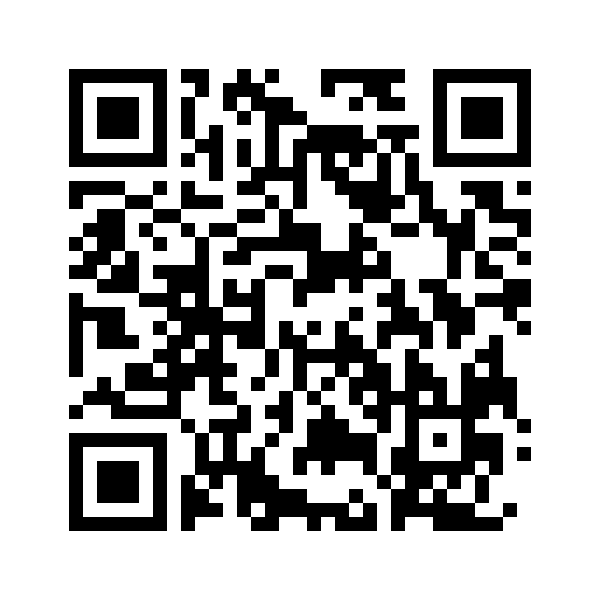 